Szisztematikus áttekintő közlemények és meta-analízis a gyakorlatbanWorkshopA PTE KK Magyar Cochrane Tagozat és az ELTE Pedagógiai és Pszichológiai Kar közös továbbképző kurzusa2016. december 01-02-03.Budapest 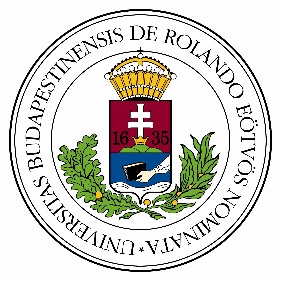 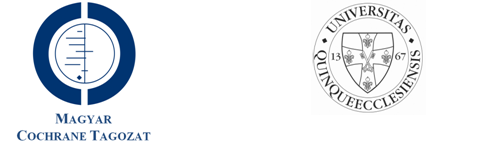 Helyszínek:Izu= ELTE PPK Pszichológia Intézet, 1064 Bp. Izabella u. 46.Kazy= ELTE PPK, 1075 Kazinczy u. 23-27.  Program1. nap - 2016. december 01. csütörtök2. nap – 2016. december 02. péntek3. nap – 2016. december 03. szombatElőadók:Prof Dr. Michael Brannick, University of South Florida, Tampa, FL, United StatesProf. Dr. Decsi Tamás, PTE KK Magyar Cochrane tagozat Michael Fanning, Health Learning, Research & Practice, Wolters KluwerKis Erika, SZTE ÁOK Bőrgyógyászati és Allergológiai Klinika Klein László, ELTE Egyetemi KönyvtárDr. Lohner Szimonetta, PTE KK Magyar Cochrane TagozatDr. Maráz Anikó, ELTE Pedagógiai és Pszichológiai KarDr. Mogyorósy Gábor, DEOEC Gyermekgyógyászati IntézetDr. Takács Gábor, Semmelweis Egyetem, Országos Klinikai Idegtudományi IntézetidőpontprogramelőadóTerem 9:00-  9:30Bejelentkezés 9:30-10.15Bevezetés a bizonyítékokon alapuló orvoslás fogalmábaLohner Szimonetta20310:15-10:30A Cochrane Kollaboráció céljai és tevékenységeLohner Szimonetta20310:30-11.15Meta-analízis a pszichológia területénMaráz Anikó20311:15-12:00Systematic literature searchingMichael Fanning20312:00-12:45SzünetSzünet12:45-14:30Search, Retrieval and Discovery: Search Options on Ovid I. MEDLINEMichael Fanning20314:30-15:15Search, Retrieval and Discovery: Search Options on Ovid II. Review databasesMichael Fanning20315:15-16:15Könyvtári adatbázisokKlein László203időpontprogramelőadóTerem10:00-10:45Klinikai vizsgálatok módszertani aspektusaiTakács GáborKazy 11510:45-11:30Csoportmunka – egy randomizált vizsgálat kritikus értékeléseMogyorósy GáborKazy 11511:30-12:15Szisztematikus áttekintő közlemények és módszertanuk a gyakorlatbanDecsi TamásKazy 11512:15-13:00EbédszünetEbédszünet13:00-13:45Csoportmunka – egy szisztematikus áttekintő közlemény kritikus értékeléseDecsi TamásKazy 11513:45-14:30A protokolltól a review-update-ig: lépésről lépésre a minőség feléMogyorósy GáborKazy 11514:30-15:30Introduction to meta-analysisMichael BrannickKazy 11515:30-16:30Bizonyítékon alapuló irányelvekKis ErikaKazy 115időpontprogramelőadóTerem10:00-11:30Theoretical introduction to meta-analysisMichael BrannickIzu 422 és Kazy 31311:30-13:00Meta-analysis in practice I., using the Comprehensive Meta-analysis softwareMichael BrannickIzu 422 és Kazy 31313:00-14:00SzünetSzünet14:00-15:30Meta-analysis in practice II.Michael BrannickIzu 422 ésKazy 31315:45-17:15Meta-analysis: guided lecture, using students' own databaseMichael BrannickIzu 422 ésKazy 31317:15-17:30Értékelés, írásbeli vizsgaIzu 422 ésKazy 313